VIRGINIA DEPARTMENT OF EDUCATIONScience Instructional Enhancements
for Diverse LearnersMake science learning visibleEstablish content and connected language targets to support students in comparing, sequencing, justifying, explaining their thinking, etc.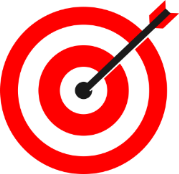 Provide multiple ways, including graphs, tables, and illustrations, for students to communicate their thinking Use graphic organizers such as mind maps and Venn Diagrams to help students connect their ideasDraw attention to patterns and relationships in graphs, tables, and other visualizations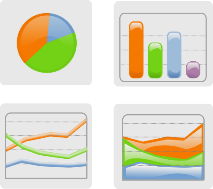 Refer to student-generated word walls and skill anchor charts to support language development and understanding of science concepts and practices Employ multiple representations of concepts and allow for opportunities for students to develop and/or interpret modelsUse (and encourage students to use) motion to support understanding and retention of new concepts and key termsPost visual displays to cue memory and support written language Encourage students to represent their thinking with pictorial representations and other type of modelsUse cooperative learning structures and strategiesStructure opportunities for students to collaborate and communicate ideas and make meaning 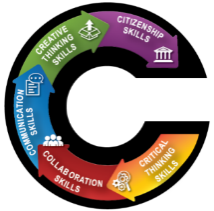 Use strategies to support student engagement and science disciplinary discourse Use flexible and fluid grouping of studentsSupport the language of scienceProvide real-world contexts for students to build scientific vocabulary and conceptual understanding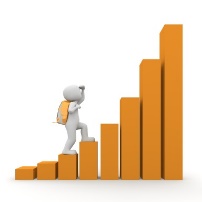 Explicitly teach the language of science beyond a focus on vocabulary to support conceptual understandingProvide sentence starters to support student communication of scientific strategies, processes, and thinkingReduce cognitive load and allow processing timeBreak tasks and prompts into smaller sections and organize the text using bullet points versus complex paragraphs.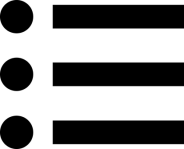 Read tasks and texts out loud Use simple sentences and include only details needed to complete the task Reduce number of questions that address same skill or conceptReduce visual clutterProvide adequate thinking and processing timeProvide flexible time frames for completing tasksConnect learning to students’ backgrounds and skillsMake connections between science concepts and everyday life Craft tasks and prompts that connect with students’ lives and responsibilities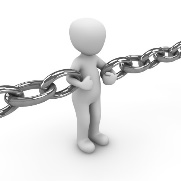 Highlight scientific contributions and innovations from a variety of different culturesFacilitate opportunities for scientific processes or thinking to be explained in student’s home languageHigh expectations, asset-based thinking, and a growth mindset are key to student success!Virginia Department of Education 2020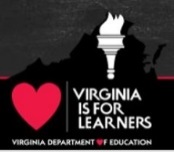 